Математическая карусель 5 класс(глава5. Углы и многоугольники)Исходные задачиЗачетные задачи1. (а) 1-ВА и ВС, 2-В, ABC и CBA(б) 1-NM и NK, 2-N,  MNK и KNM (в) 1-DC и  DE, 2-D,   CDE и EDC(г) 1-OF и OL, 2-О,  FOL и LOF1.А)AOC  BODБ)AMC  ENC  BMD   BND2.а) AB и  BC,  Bб) AO и  OB,  Oв) MN и  NK,  Nг)CE и  ED,  E2.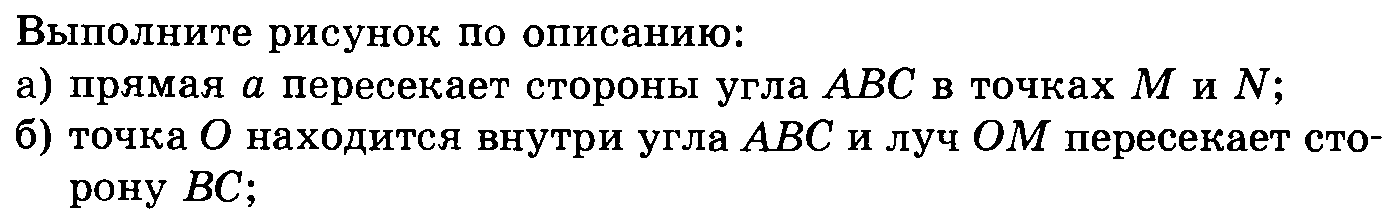 3.AOB AOCAODBOCDODCOD3.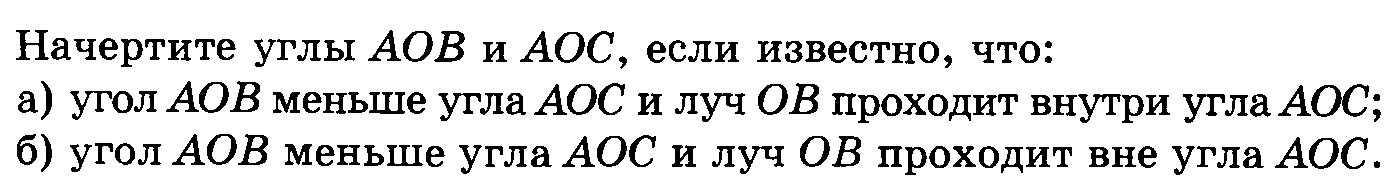 4.AODFOCKALSAT4.1)62)EON  NOM   MOA3)ON   OM5.Определите на глаз величину углов на рисунке. Измерьте их с помощью транспортира и запишите результат.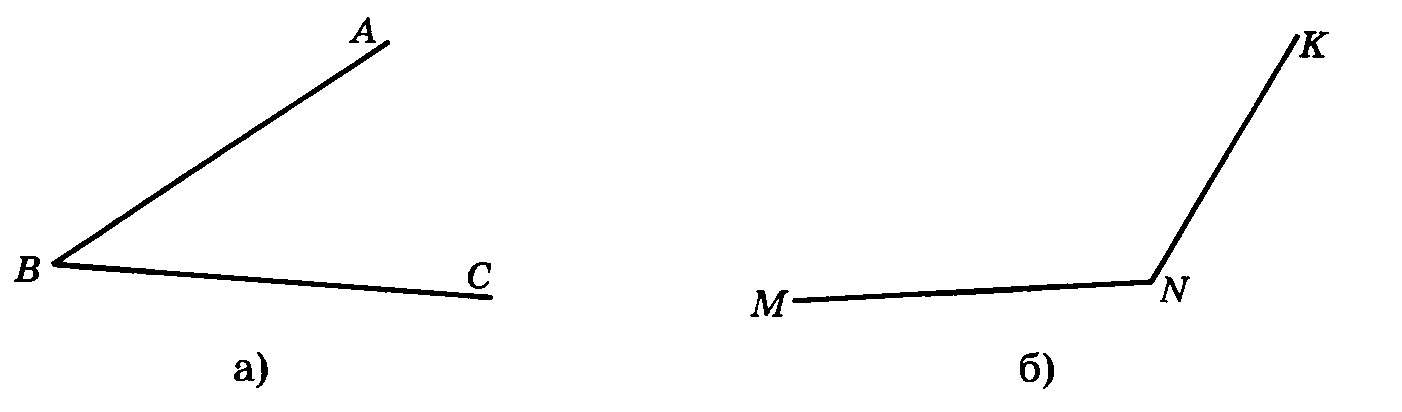 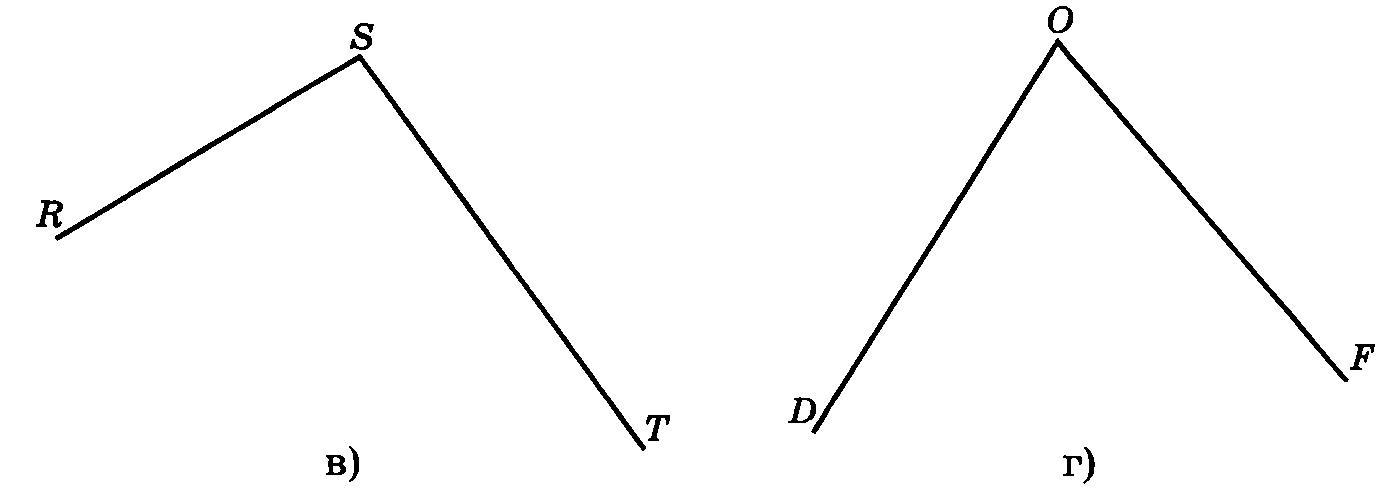 5. 110°6. Измерьте углы четырехугольника и запишите результат измерений. Найдите сумму величин углов А и В, C и D.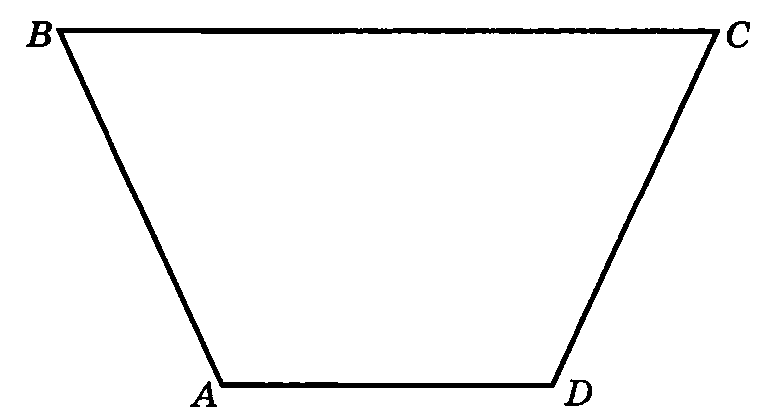 6. 40° и 50°7.Измерьте углы треугольника и найдите их сумму.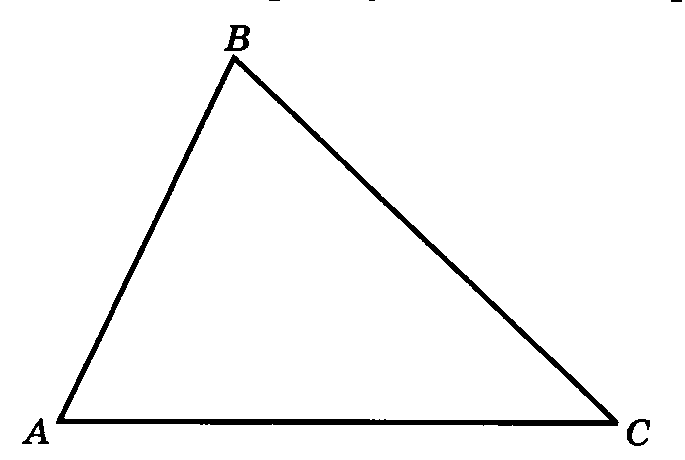 7. 75° и 105°8.Запишите, какие из изображенных на рисунке углов являются острыми, тупыми, прямыми, развернутыми:MANCALLAKMACMAKNALNAKKACMALNAC8. А)половинуБ)четверть(или четверную часть)9. Запишите, какие из изображенных на рисунке углов являются острыми, тупыми, прямыми, развернутыми:BADHCDCDHABCBCDCHACHDAHD9. COB =130°BOD=50°10. б в  г 10. (135°)11. 61°11.(№2)12.Сколько на рисунке острых, прямых, тупых и развернутых углов?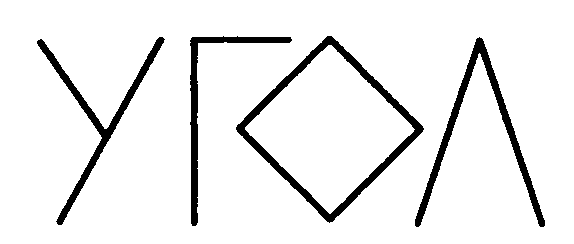 Острых-2Прямых-5Тупых-1Развернутых-112.(№2)13.а-нетб-нетв-даг-да13.(84дм)14. 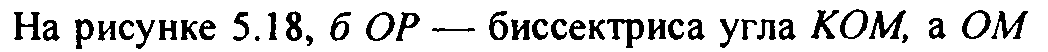 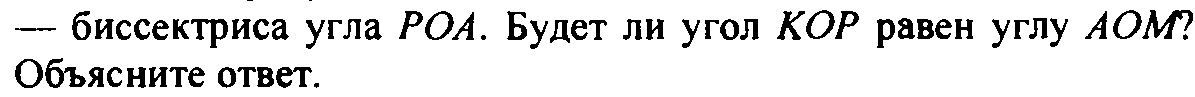 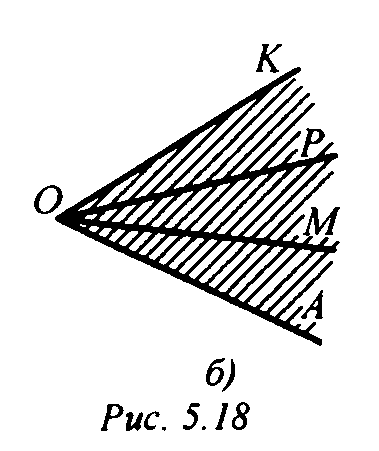 14. (19дм)15. 15, 30, 25, 6715. (55см)16.(23°)16.(№3)17. Уберите три спички так, чтобы осталось только 2 квадрата: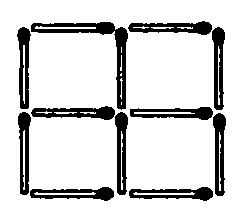 ответ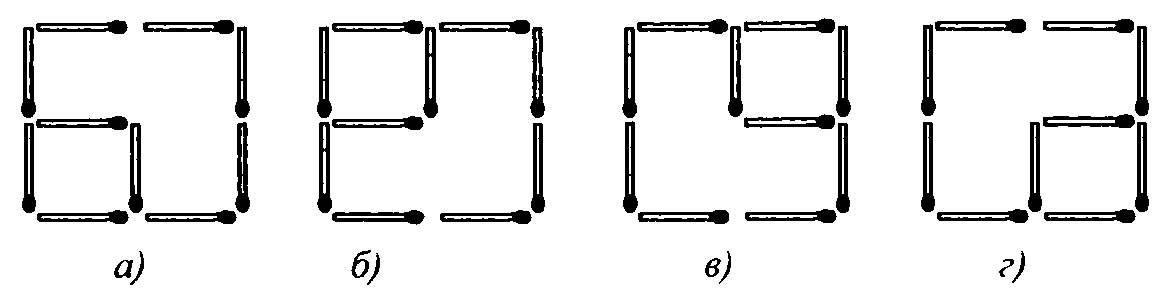 17.(№2)18.(80°)18.(г)19.115°19.21см20.Б)20.60°